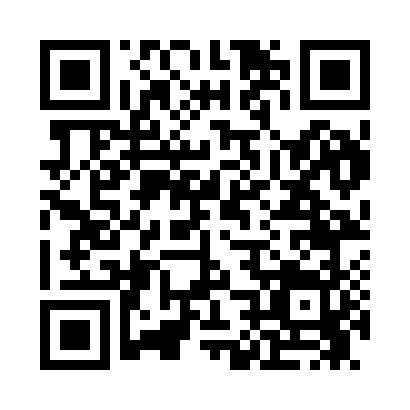 Prayer times for Cartter, Illinois, USAMon 1 Jul 2024 - Wed 31 Jul 2024High Latitude Method: Angle Based RulePrayer Calculation Method: Islamic Society of North AmericaAsar Calculation Method: ShafiPrayer times provided by https://www.salahtimes.comDateDayFajrSunriseDhuhrAsrMaghribIsha1Mon4:025:351:004:558:249:572Tue4:035:361:004:558:249:563Wed4:045:361:004:558:239:564Thu4:045:371:004:558:239:565Fri4:055:381:004:558:239:556Sat4:065:381:014:568:239:557Sun4:075:391:014:568:229:548Mon4:085:391:014:568:229:549Tue4:085:401:014:568:229:5310Wed4:095:411:014:568:219:5311Thu4:105:411:014:568:219:5212Fri4:115:421:014:568:219:5113Sat4:125:431:024:568:209:5014Sun4:135:431:024:568:209:5015Mon4:145:441:024:568:199:4916Tue4:155:451:024:568:189:4817Wed4:165:461:024:568:189:4718Thu4:175:461:024:568:179:4619Fri4:185:471:024:568:179:4520Sat4:195:481:024:568:169:4421Sun4:215:491:024:568:159:4322Mon4:225:501:024:558:149:4223Tue4:235:501:024:558:149:4124Wed4:245:511:024:558:139:4025Thu4:255:521:024:558:129:3926Fri4:265:531:024:558:119:3727Sat4:275:541:024:548:109:3628Sun4:295:551:024:548:099:3529Mon4:305:551:024:548:089:3430Tue4:315:561:024:548:079:3231Wed4:325:571:024:538:069:31